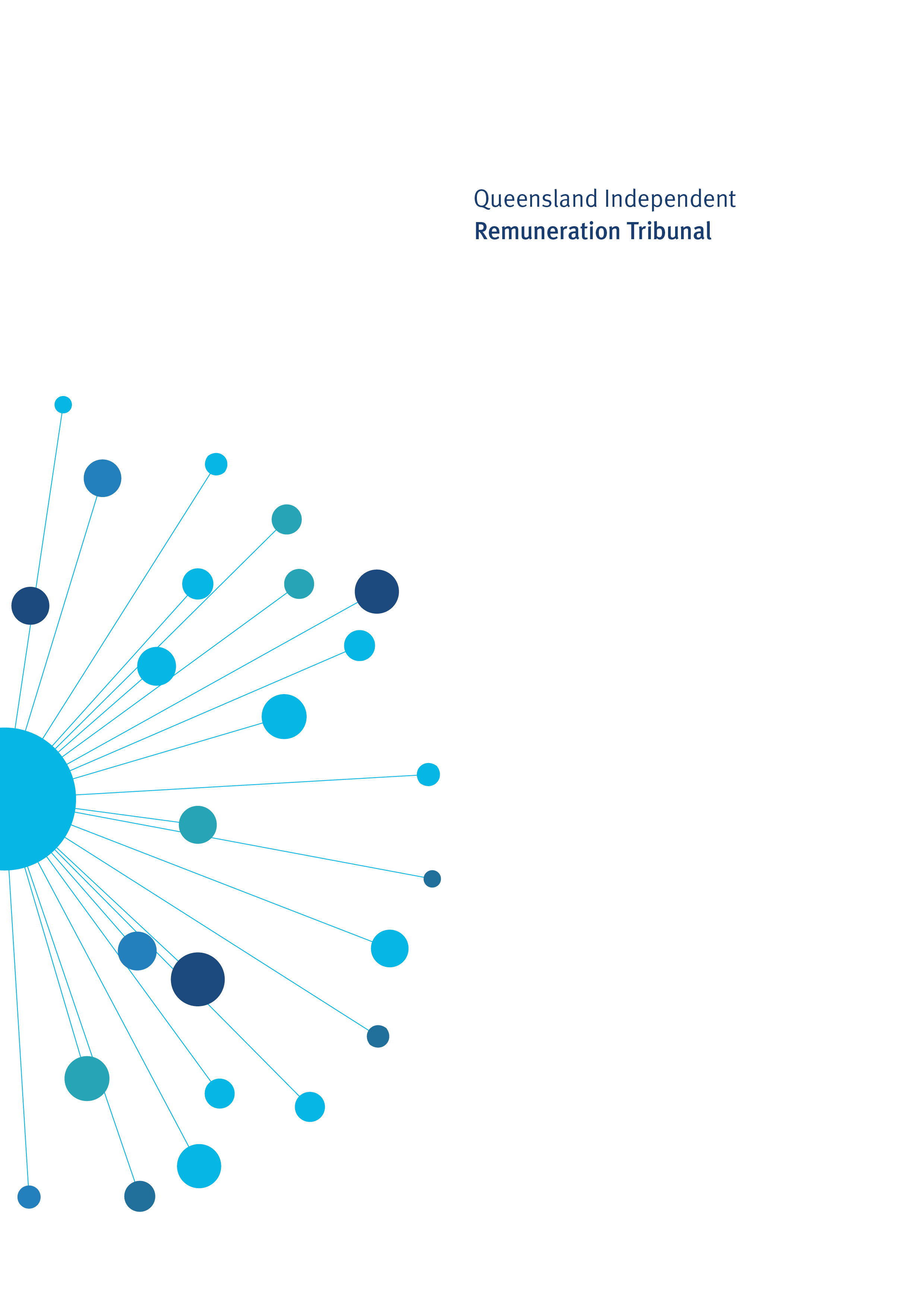 Determination 29/2023Background and ReasonsTribunal roles and responsibilitiesThe Queensland Independent Remuneration Tribunal (the Tribunal) is an independent statutory authority established by the Queensland Independent Remuneration Tribunal Act 2013 (the Act) to:review and determine remuneration (annual and additional salaries, allowances and entitlements) in connection with members and former members of the Queensland Legislative Assembly (remuneration determination), andreview and determine entitlements of cross bench members to additional staff members.Section 31A of the Act provides that the Tribunal must make a remuneration determination about a members’ salary entitlements within 90 days after a ‘public service salary decision’ is made. Pursuant to section 31A(3) of the Act, the amount of any increase in a member’s salary entitlement is capped at the rate of the increase to the salary or wage of a departmental employee under the public service salary decision. Further, in accordance with section 31A(4) of the Act, if the remuneration determination increases a member’s salary entitlement the increase must take effect on the same day the increases takes effect for the public service employee under the public service salary decision. Section 29 of the Act provides the general principles the Tribunal may have regard to in making a remuneration determination. These include: the value to the community of a member carrying out their role, functions and responsibilities the importance of a member being appropriately remunerated for carrying out their rolerelevant laws and any other matters the Tribunal considers appropriate including, for example, the size of an electorate.Pursuant to section 30 of the Act, before making a Determination, the Tribunal must consult with and consider the views of the Clerk of the Parliament (the Clerk).Background to the current determinationOn 23 October 2023, the Queensland Industrial Relations Commission (QIRC) certified the State Government Entities Certified Agreement 2023 (2023 Agreement) which provided for the following public service wage increases: 4% on current agreement rates of pay (as at 30 June 2023) effective 1 July 2023 (back paid from the date of certification)4% on the 1 July 2023 rates of pay effective 1 July 20243% on the 1 July 2024 rates of pay effective 1 July 2025. The Tribunal has decided that the certification of the 2023 Agreement is a ‘public service salary decision’ for the purposes of section 31A of the Act, triggering the requirement for the Tribunal to make a remuneration determination about a member’s salary entitlement.  Annual and Additional Salary for MembersMembers are entitled to an annual salary (section 41 of the Act) and an additional salary for holding an ‘office’ (section 42 of the Act). A member who holds an office is entitled to one additional salary on top of their annual salary. The amount of the additional salary entitlement for office holders varies in recognition of the varying roles and responsibilities and falls into bands relative to the additional salary of the Premier, as the most senior office holder. Appendix 1 provides the current annual and additional salary rates provided to members with effect on and from 1 September 2022. DiscussionSalary decisionsThe Tribunal noted the 2023 Agreement the State Wage Case 2022 (State Wage Case), delivered on 30 August 2022 and the decision of the Fair Work Commission (FWC) in its Annual Wage Review 2022-23 Decision (FWC Annual Wage Decision). The Tribunal noted that the State Wage Case decision for 2022 increased the Queensland Minimum Wage by 5.2% from 1 September 2022 and increased wages by 4.6% for all state awards. The Tribunal notes that the 2022-23 FWC Annual Wage Decision increased the National Minimum Wage and all modern award minimum wage rates by 5.75% from 1 July 2023 and that the FWC noted that:the high rate of inflation has reduced and is continuing to reduce the real value of minimum wage rates causing financial stress to award reliant employeesthe labour market is robust and will remain so despite relative weakening forecasted for employment growth, unemployment and workforce participation creating room for a large wage increase. Salary and economic indices The Tribunal considered various salary and economic indices, including the Consumer Price Index, the Wage Price Index (public and private sectors), the unemployment rate, jobs growth figures and the Queensland Government indexation rates for fees and charges and community funding/grants. The Tribunal also considered the following indices and their annual changes as outlined in detail in Table 1 on the following page:the base salary of membersAverage Weekly Ordinary Time Earnings in the public and private sectorsthe Queensland core public service (covered by the 2019 Certified Agreement)the Queensland Senior Executive Service. The Tribunal notes that, based on the indexation of $1,000, the relationship between the annual salary of members and the Queensland core public service and the SES has remained consistent at approximately $1,600. This rate is less than the average weekly earnings in the public sector ($2,038) and CPI ($1,719). The 10-year average to 2022-23 indicates that members have received the lowest average increase (1.64%) behind the SES (1.93%) and core public service (2.18%). Table 1: Annual changes in members’ annual salary and other salary indices 2000-2023Economic forecasts and outlookThe Tribunal noted the Minutes of the Monetary Policy Meeting of the Reserve Bank Board on 3 October 2023 and commentary around inflation and labour market conditions. The Tribunal noted the Queensland Budget Strategy and Outlook noting that following strong economic growth of 4.4% in 2021–22, the Queensland economy is now forecast to grow a further 2% in 2022–23 and strengthen to 3% growth in 2023–24. The Tribunal noted the comments in the Queensland Budget Strategy and Outlook that ‘cost of living pressures are currently being felt across the country, including Queensland…. with Queensland households facing the challenges of higher interest rates, increasing electricity costs and higher costs of goods and services’. Jurisdictional comparisons The Tribunal considered the annual (base) salary paid to members of Parliament in other States and in the Commonwealth and the annual percentage increases, if any, applied in 2022 and 2023.Table 2 provides a jurisdictional comparison of the annual (base) salary of State Members of Parliament and the percentage change between 2013 and 2023. The Tribunal notes that Queensland base salary changes are largely consistent with increases for members in New South Wales and South Australia between 2013 and 2023. Table 2: Jurisdictional comparison of base salary rates and increases 2013 to 2023Table 3 provides the salary increases decided for members in other jurisdictions in 2022 and 2023.Table 3: 2022 and 2023 salary increases provided to members in other jurisdictionsIn 2014 the Tribunal set the additional salaries of Queensland office holders relative to the additional salary of the Premier. A comparison of the salary of the Queensland Premier compared with the Premier/Chief Minister in other jurisdictions is at table 4.  Table 4: Jurisdictional comparison of the Premier’s salary rates and increases 2013 to 2023 ConclusionThe Tribunal noted that the Act provides that a remuneration determination may not increase a member’s salary entitlement by a rate that is higher than the rate of the increase to the salary or wage of a departmental employee under the public service salary decision. The Tribunal noted that most economists are predicting some economic slowing but that the percentages are unknown at this time. The Tribunal noted the Reserve Bank monetary policy of aiming to keep annual Consumer Price Index increases at 2% - 3% and that high pay increases creates inflationary pressure. The Tribunal also noted labour shortages and the impacts that has on wages. The Tribunal noted the comments in the Queensland Budget Strategy and Outlook that ‘cost of living pressures are currently being felt across the country, including Queensland…. with Queensland households facing the challenges of higher interest rates, increasing electricity costs and higher costs of goods and services’. The Tribunal considered that the salary increases provided to public service employees in the 2023 Agreement are largely consistent with the actual and forecasted rates of inflation with the exception of 2022-23 where inflation was 7.25%. The Tribunal considered that the 4% increase in public service salaries for 2023 was modest in comparison to inflation.The Tribunal expressed a preference to follow the 2023 Agreement rates as the salary and economic indices considered did not support a decision to set a salary increase lower than that provided to public service employees. Tribunal has decided that: the relativity between the annual and additional salary levels should be retained, that is, any increase applying to the base salary level will also apply to additional salary levelsthe annual and additional salary rates for members will be increased as follows: 4.00% increase with effect on and from 1 July 2023 4.00% increase with effect on and from 1 July 2024 3.00% increase with effect on and from 1 July 2025Determination 29/2023Any inconsistencies between earlier Tribunal Determinations and Determination 29/2023 are resolved in favour of Determination 29/2023. Matters in earlier Determinations not addressed in this Determination are confirmed by the Tribunal and not amended. SalaryThe Tribunal determines that the following increases will apply to the annual and additional salary rates of Members of the Legislative Assembly: 4.00% with effect on and from 1 July 2023 4.00% with effect on and from 1 July 2024 3.00% with effect on and from 1 July 2025. Date of Determination: 8 December 2023Effective Date: Various_______________________		__________________	___________________Keitha Dunstan			Jim Varghese		Patrick Weller Chairperson				Member 			Member Appendix 1: Annual and additional salary rates provided to members from 1 September 2022YearMember Annual SalaryMember Annual SalaryAverage Weekly Earnings, Public SectorAverage Weekly Earnings, Public SectorAverage Weekly Earnings, Private and Public SectorConsumer Price Index (CPI)Qld Core Public ServiceSenior Executive Service (SES)2000-013.93%3.93%6.97%6.97%6.70%6.15%3.14%2001-023.37%3.37%4.18%4.18%3.79%3.03%3.13%2002-034.03%4.03%3.19%3.19%5.22%2.68%3.97%2003-043.92%3.92%4.44%4.44%4.95%3.13%3.80%3.96%2004-054.12%4.12%4.61%4.61%7.41%2.53%3.80%0.00%2005-067.05%7.05%5.42%5.42%2.25%4.19%4.00%3.95%2006-076.85%6.85%4.54%4.54%5.65%2.60%4.00%8.16%2007-080.00%0.00%3.99%3.99%5.57%5.07%4.00%4.00%2008-090.00%0.00%4.96%4.96%6.16%1.98%4.50%2.50%2009-103.14%3.14%5.17%5.17%6.05%3.23%4.00%2.50%2010-112.50%2.50%5.12%5.12%4.23%3.86%4.00%2.50%2011-122.50%2.50%4.15%4.15%3.77%0.90%0.00%2.20%2012-135.35%5.35%3.80%3.80%7.65%1.99%0.00%2.20%2013-143.02%3.02%2.43%2.43%1.07%3.22%2.20%2.20%2014-150.00%0.00%1.56%1.56%0.15%1.51%2.20%2.20%2015-162.25%2.25%3.54%3.54%1.35%1.49%2.50%2.50%2016-172.25%2.25%2.82%2.82%2.45%1.83%2.50%2.50%2017-182.25%2.25%3.69%3.69%3.06%1.71%2.50%2.50%2018-190.00%0.00%4.15%4.15%2.29%1.68%0.00%0.00%2019-200.00%0.00%2.22%2.22%4.32%-1.05%2.50%0.00%2020-210.00%0.00%1.05%1.05%0.08%4.93%0.00%0.00%2021-224.25%4.25%5.62%5.62%3.55%7.30%5.00%5.00%2022-232.50%2.50%3.82%3.82%5.04%6.33%2.50%2.50%5-year ave to 2022-231.34%1.34%3.36%3.36%3.04%3.79%1.98%1.48%10-year ave to 2022-231.64%1.64%3.08%3.08%2.32%2.87%2.18%1.93%Member Annual SalaryMember Annual SalaryAverage Weekly Earnings, Public SectorAverage Weekly Earnings, Private and Public SectorCPIQld Core Public ServiceSES$1,000 indexed since 2004-05 to 2022-23$1,000 indexed since 2004-05 to 2022-23$1,600$1,600$2,038$2,020$1,719$1,638$1,592DATADATADATADATASOURCESOURCESOURCESOURCESOURCEMP Annual SalaryMP Annual SalaryMP Annual SalaryMP Annual SalaryMP Annual Salary increase from 1 July in financial yearMP Annual Salary increase from 1 July in financial yearMP Annual Salary increase from 1 July in financial yearMP Annual Salary increase from 1 July in financial yearMP Annual Salary increase from 1 July in financial yearAverage Weekly Earnings, Public SectorAverage Weekly Earnings, Public SectorAverage Weekly Earnings, Public SectorAverage Weekly Earnings, Public SectorABS 6302.0 - Average Weekly Ordinary Time Earnings - Qld; Persons; Full Time; Adult; Public SectorABS 6302.0 - Average Weekly Ordinary Time Earnings - Qld; Persons; Full Time; Adult; Public SectorABS 6302.0 - Average Weekly Ordinary Time Earnings - Qld; Persons; Full Time; Adult; Public SectorABS 6302.0 - Average Weekly Ordinary Time Earnings - Qld; Persons; Full Time; Adult; Public SectorABS 6302.0 - Average Weekly Ordinary Time Earnings - Qld; Persons; Full Time; Adult; Public SectorAverage Weekly Earnings, Private and Public SectorAverage Weekly Earnings, Private and Public SectorAverage Weekly Earnings, Private and Public SectorAverage Weekly Earnings, Private and Public SectorABS 6302.0 - Average Weekly Ordinary Time Earnings - Qld; Persons; Full Time; Adult; Total (Public and Private Sector)ABS 6302.0 - Average Weekly Ordinary Time Earnings - Qld; Persons; Full Time; Adult; Total (Public and Private Sector)ABS 6302.0 - Average Weekly Ordinary Time Earnings - Qld; Persons; Full Time; Adult; Total (Public and Private Sector)ABS 6302.0 - Average Weekly Ordinary Time Earnings - Qld; Persons; Full Time; Adult; Total (Public and Private Sector)ABS 6302.0 - Average Weekly Ordinary Time Earnings - Qld; Persons; Full Time; Adult; Total (Public and Private Sector)CPICPICPICPIABS 6401.0 - Consumer Price Index - All groups CPI; BrisbaneABS 6401.0 - Consumer Price Index - All groups CPI; BrisbaneABS 6401.0 - Consumer Price Index - All groups CPI; BrisbaneABS 6401.0 - Consumer Price Index - All groups CPI; BrisbaneABS 6401.0 - Consumer Price Index - All groups CPI; BrisbaneQLD Core Public ServiceQLD Core Public ServiceQLD Core Public ServiceQLD Core Public ServiceWage increases of 'core' government departments and agencies, State Government Entities Certified Agreement (2003, 2006, 2009, 2013,2015,2019)Wage increases of 'core' government departments and agencies, State Government Entities Certified Agreement (2003, 2006, 2009, 2013,2015,2019)Wage increases of 'core' government departments and agencies, State Government Entities Certified Agreement (2003, 2006, 2009, 2013,2015,2019)Wage increases of 'core' government departments and agencies, State Government Entities Certified Agreement (2003, 2006, 2009, 2013,2015,2019)Wage increases of 'core' government departments and agencies, State Government Entities Certified Agreement (2003, 2006, 2009, 2013,2015,2019)SES RemunerationSES RemunerationSES RemunerationSES RemunerationBased on SES Remuneration Scale provided by the Public Service CommissionBased on SES Remuneration Scale provided by the Public Service CommissionBased on SES Remuneration Scale provided by the Public Service CommissionBased on SES Remuneration Scale provided by the Public Service CommissionBased on SES Remuneration Scale provided by the Public Service CommissionJurisdictionBase Salary 2013Base Salary 2023Total % changeAverage annual % changeQueensland144,485170,10517.71.8New South Wales146,251172,57618.01.7South Australia153,130183,74220.01.8Western Australia148,638166,72412.21.2Northern Territory143,122162,69613.71.3Victoria140,973198,83941.03.5Australian Capital Territory125,259183,29946.33.9Tasmania118,466140,18518.31.9 2022 Increase (%) 2023 Increase (%)Queensland4.75 (Mar & Sept)to be set by this determinationNew South Wales2.000.00South Australia3.435.00Western Australia2.753.00Northern Territory0.000.00Victoria2.753.50ACT3.253.50Tasmania0.000.00Commonwealth2.754.00JurisdictionBase and Additional Salary 2013Base and Additional Salary 2023Total % changeAverage annual % changeQueensland379,160427,56112.81.5New South Wales350,628416,44018.81.9South Australia306,260367,48420.02.0Western Australia344,840377,4859.51.0Northern Territory272,000331,39221.82.2Victoria341,155481,19041.03.9Australian Capital Territory263,044384,92846.34.3Tasmania268,918301,39612.11.4Member/Office HolderAnnual salary ($)Annual additional salary ($)Additional salary relative to Premier’s additional salaryAnnual aggregate salary ($)Band 1 Premier$170,105$257,456100%$427,561Band 2Deputy Premier$170,105$205,96580%$376,070Band 3Minister and Leader of the House$170,105$186,65672.5%$356,761Band 4MinisterLeader of the Opposition$170,105$180,21970%$350,324Band 5SpeakerAssistant Minister and Leader of the House$170,105$154,47460%$324,579Band 6Leader of the House$170,105$128,72850%$298,833Band 7Deputy Leader of the Opposition$170,105$102,98240%$273,087Band 8Deputy SpeakerAssistant MinisterManager of Opposition BusinessChief Government Whip$170,105$90,11035%$260,215Band 9Opposition SpokespersonLeader of a Recognised Political PartyChairperson of a Committee (including a select committee)$170,105$64,36425%$234,469Band 10Senior Government WhipOpposition Whip$170,105$38,61815%$208,723Band 11Government Deputy WhipDeputy Opposition Whip$170,105$32,18212.5%$202,287Band 12Member of a Committee (including a select committee)$170,105$25,74610%$195,851